Les documents de lundi 15 juin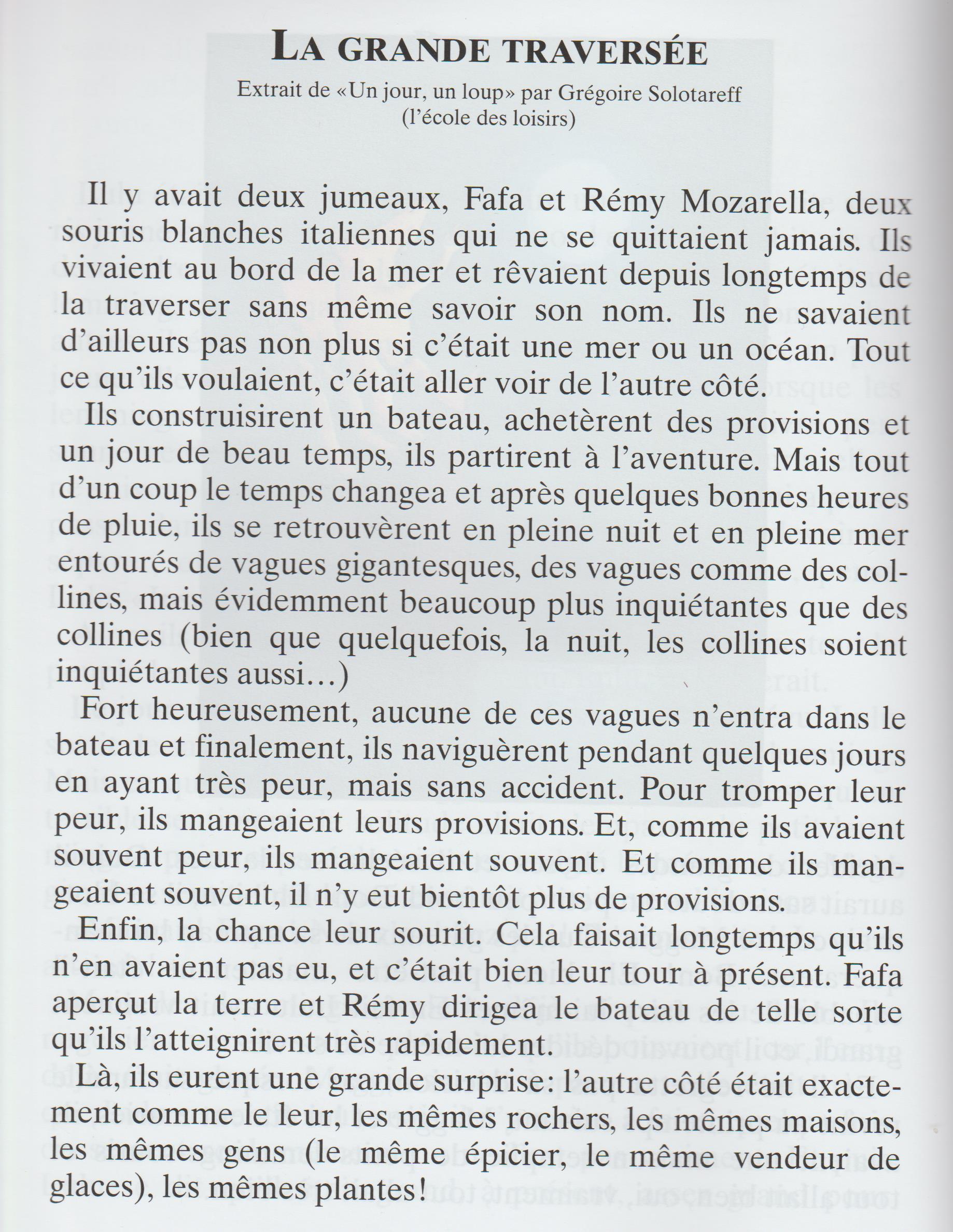 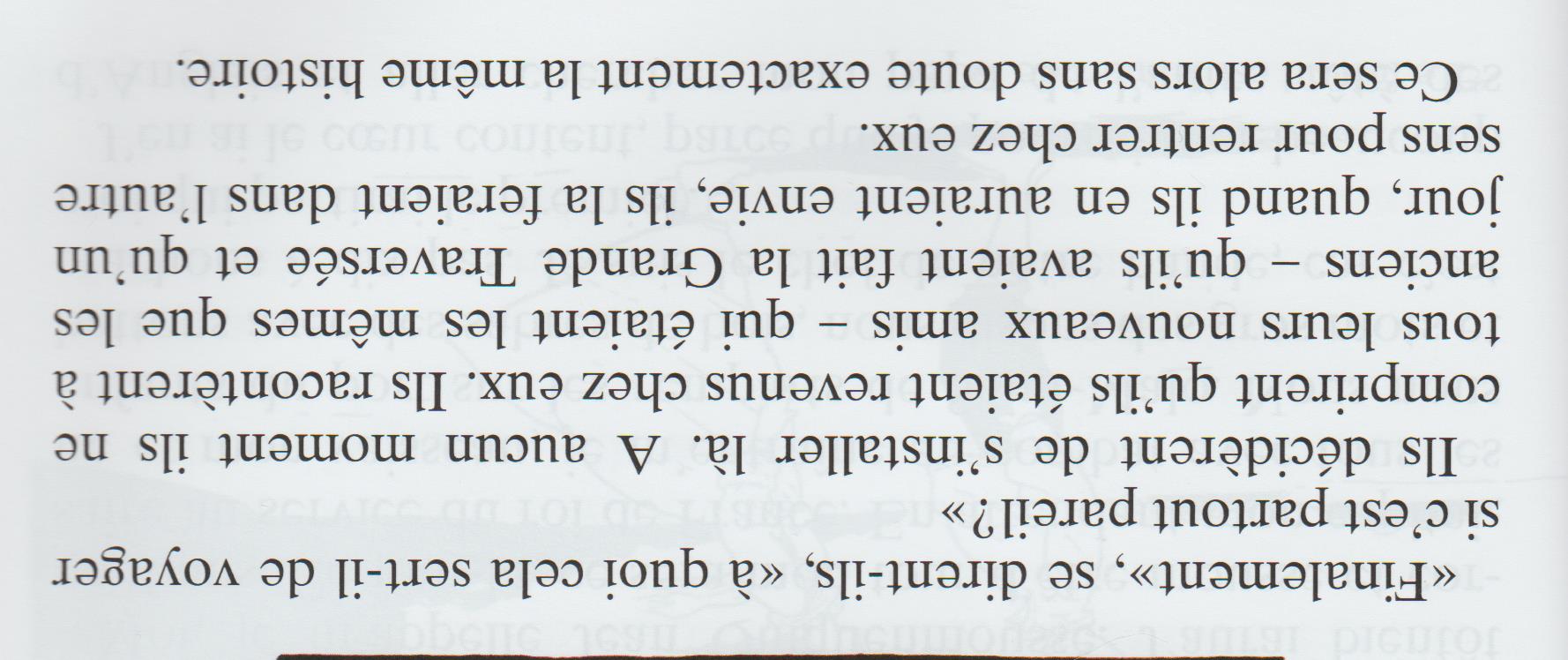 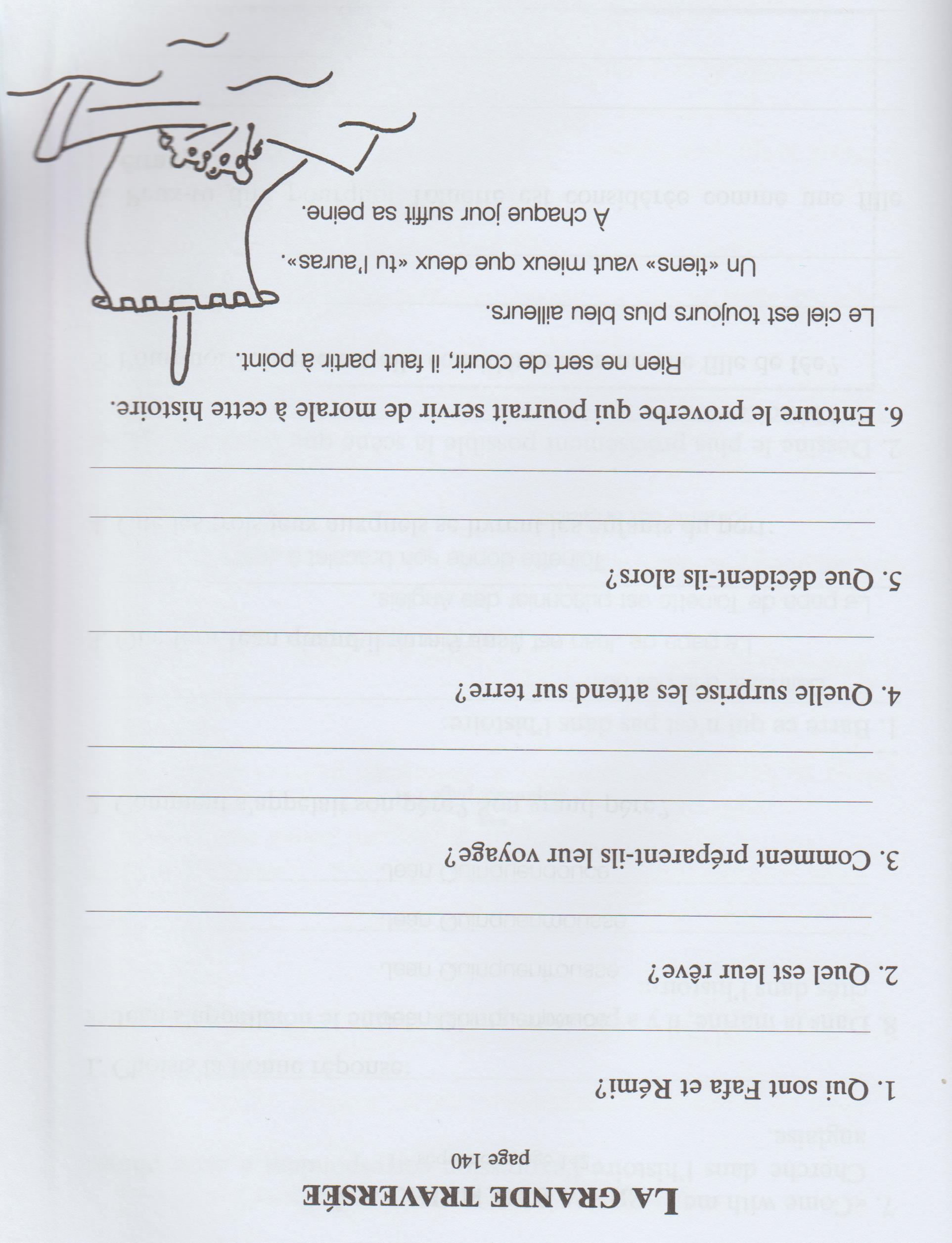 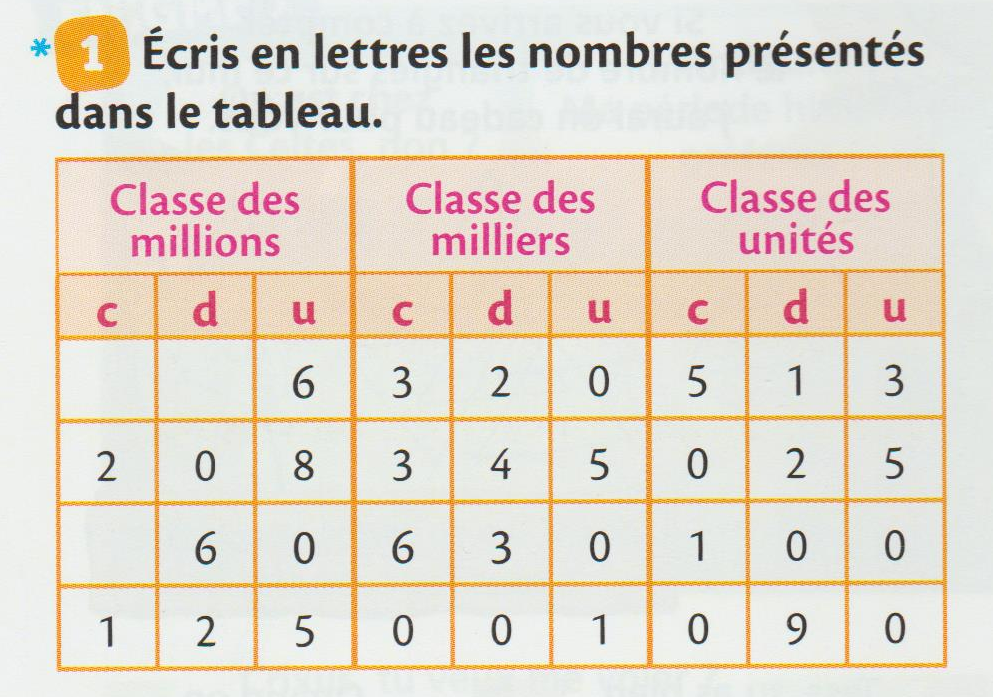 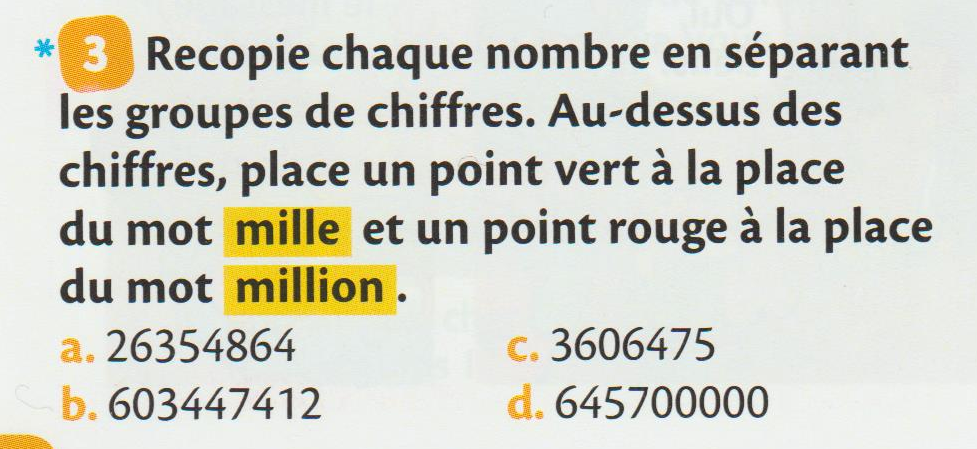 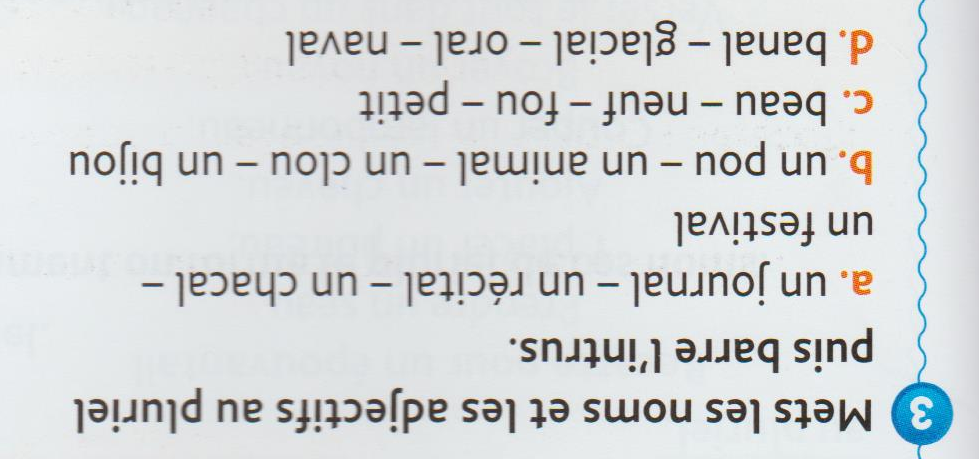 